ROGLA - garsonjera GABER-96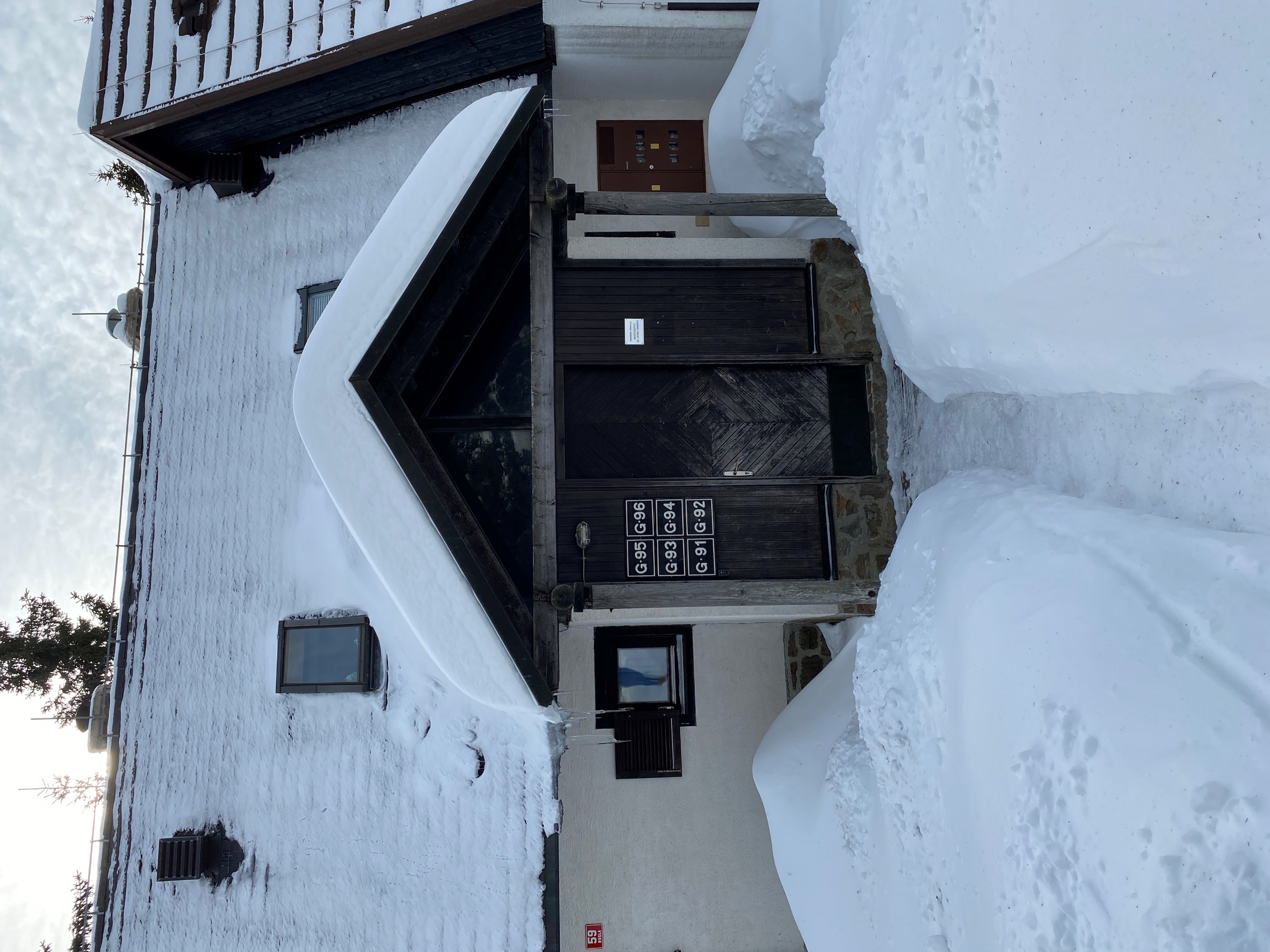 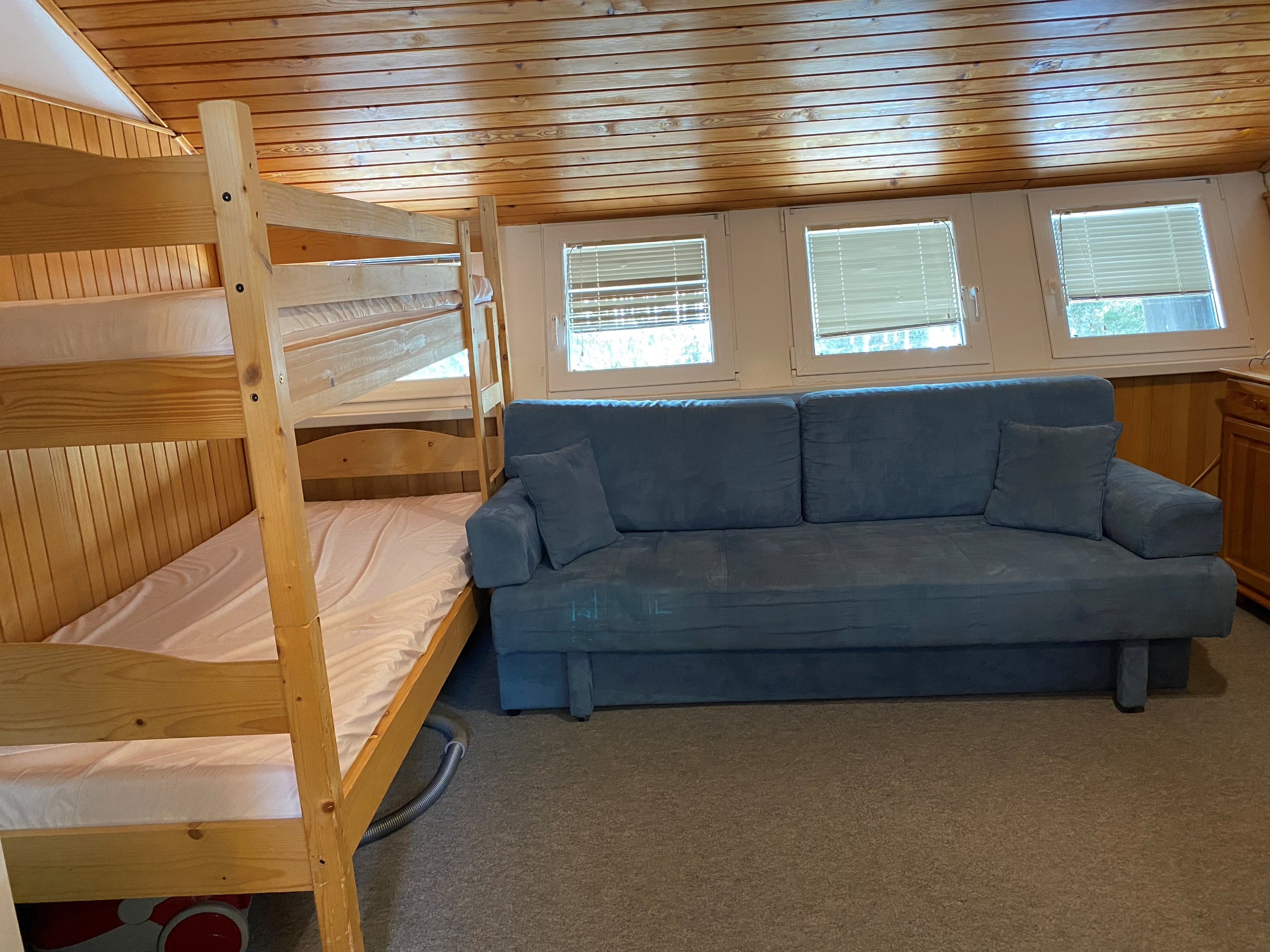 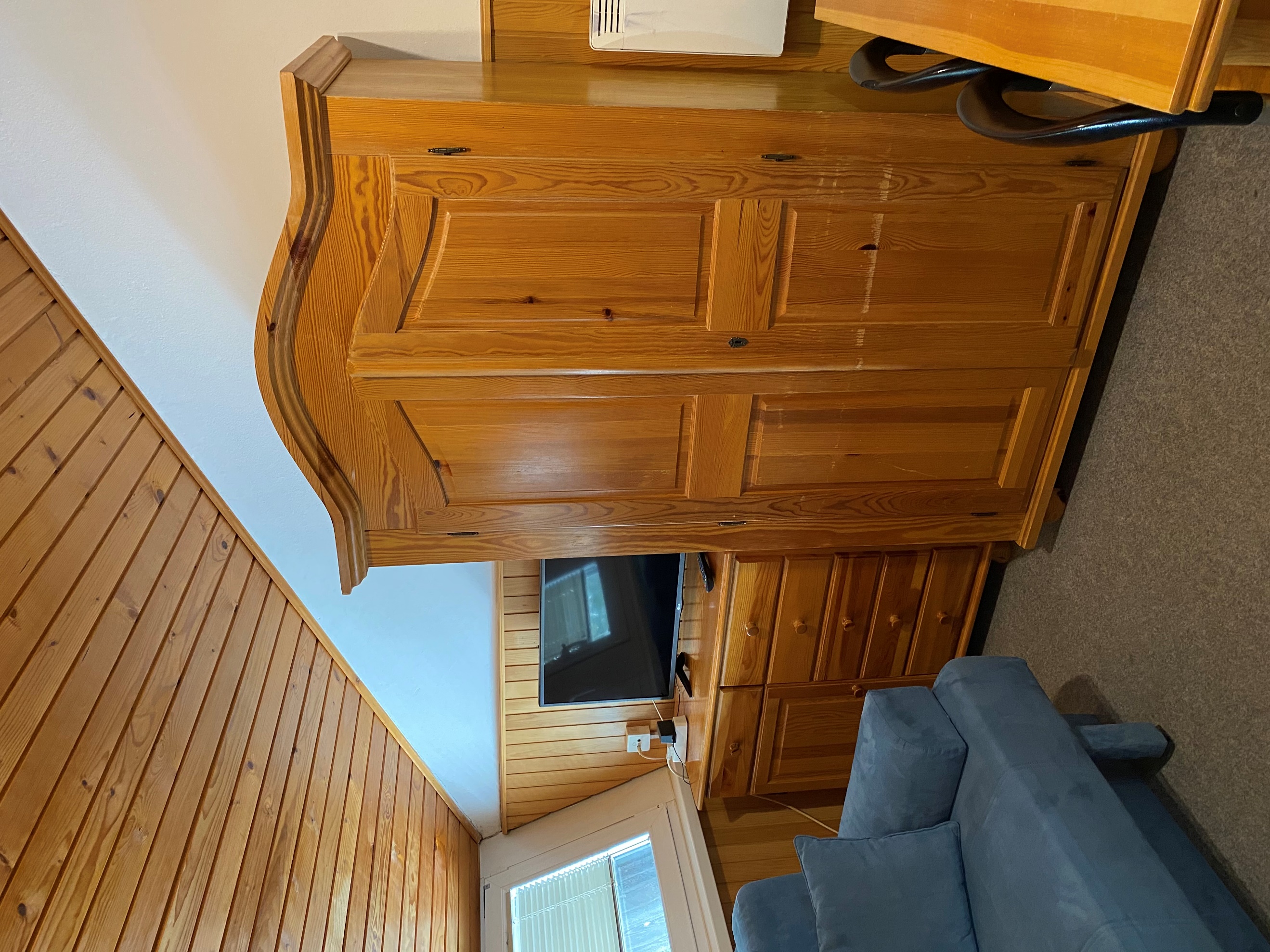                     Počitniški objekt                               Razpoložljiva ležišča v dnevnem prostoru                                Dnevni prostor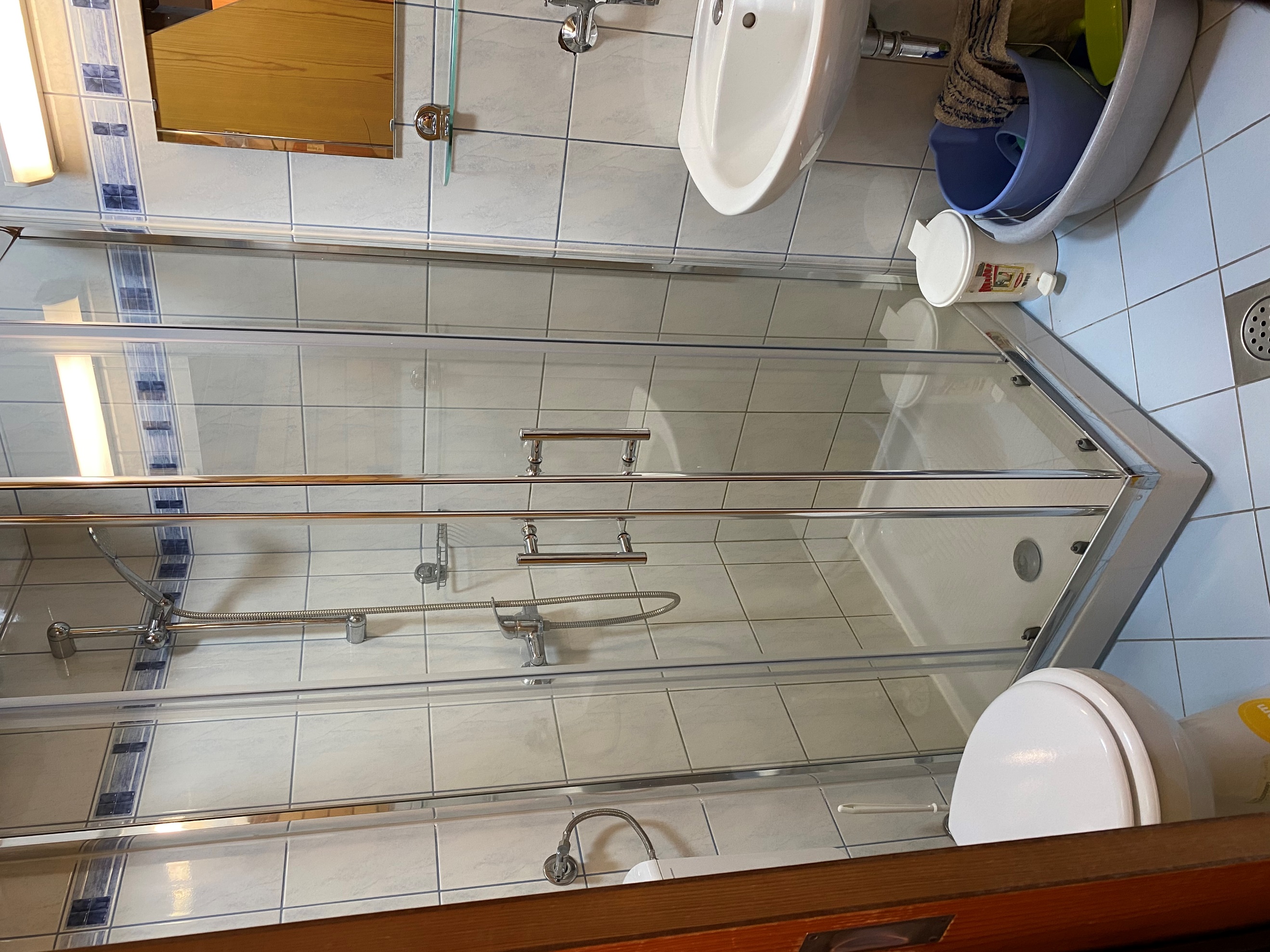 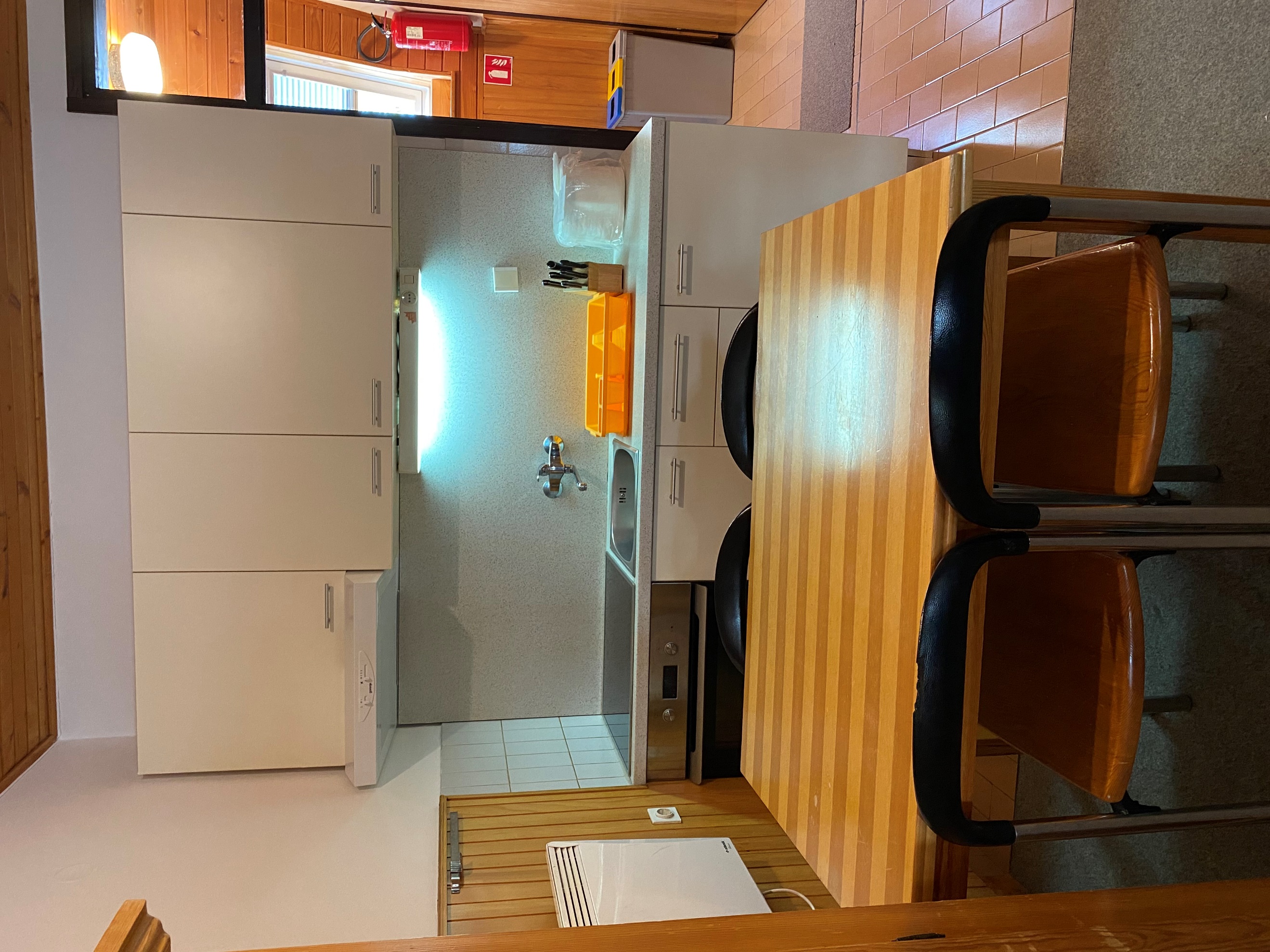     		                        Kopalnica                                                        Kuhinja                                                                    					Kratek opis: Garsonjera Gaber – 96 , z oznako studio, ima štiri razpoložljiva ležišča in se nahaja v prvem nadstropju počitniške hiše na naslovu Rogla 59. Garsonjera meri 22 m2 in ima WC s kopalnico, kuhinjo z jedilnico in dnevnim prostorom, kjer se nahajajo vsa ležišča (raztegljiva sedežna garnitura in pograd). V hodniku počitniške hiše v pritličju je na razpolago prostor za shranjevanje smuči.Garsonjera je opremljena za bivanje in kuhanje. S seboj je potrebno prinesti posteljnino, brisače, kuhinjske krpe in čistila.Vodenje živali v objekt ni dovoljeno.Podatki o recepciji: Hotel Planja (podrobnejše informacije glede prevzema ključev boste prejelihkrati z napotnico).Podatki o enotiDodatne informacijeRazdaljaTloris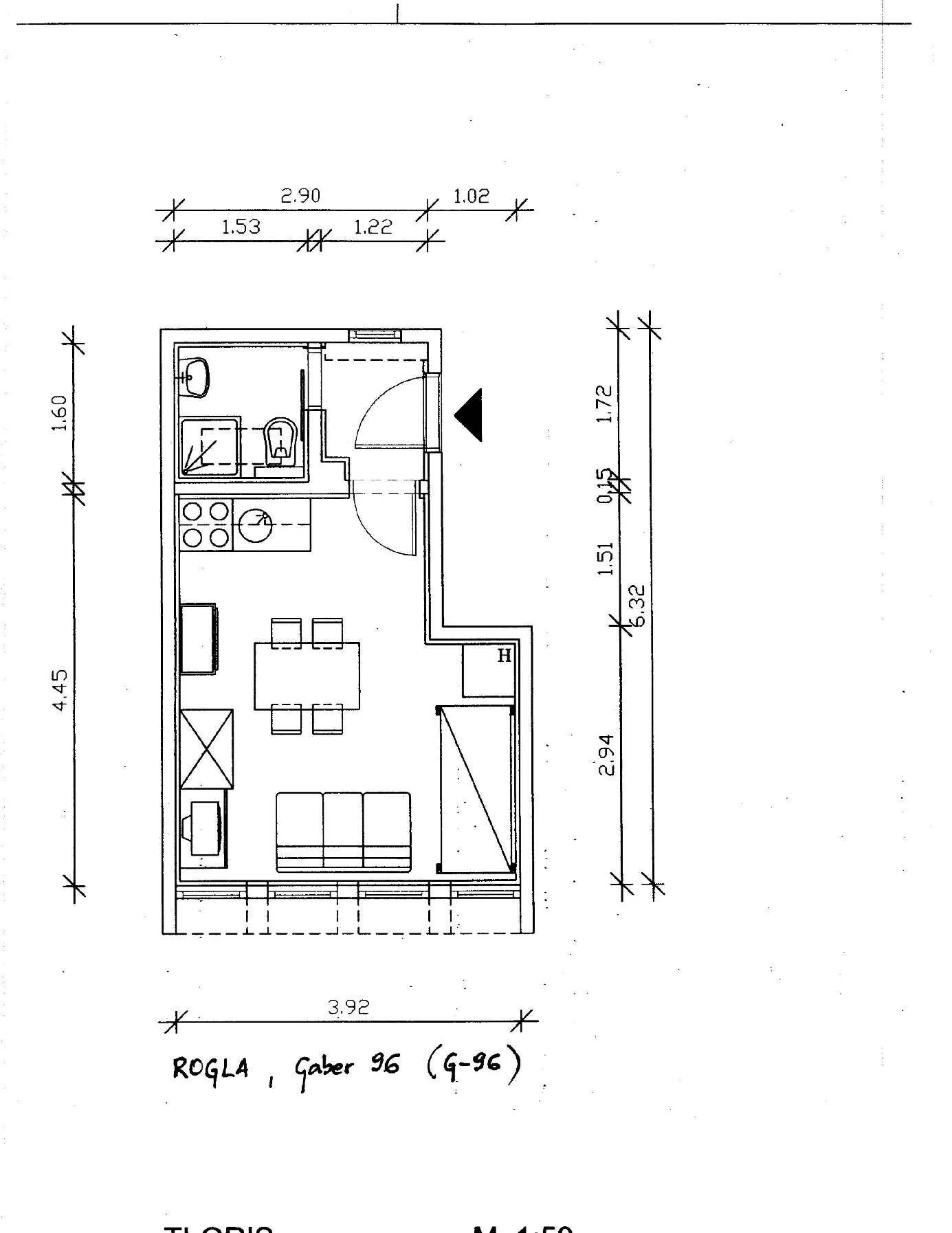 Klimatska naprava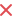 KadBrezžični internetTuš kabina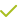 TVKuhinjska posoda in jedilni pribor KATVOdeja in vzglavnikRadioPosteljninaTelefonBrisačePralni strojSesalnikPomivalni strojTerasa/BalkonSteklokeramična ploščaDovoljeno kajenjePečicaOtroška posteljaMikrovalovna pečicaHišni ljubljenčkiGrelnik vodeProstor za shranjevanjeAparat za kavoKončno čiščenjeHladilnikElektrični radiatorjiZamrzovalnikJavno parkirišče Vrtna garnituraBazen v hotelu Planja NI VKLJUČENO V CENO!Shramba za smučiŽarSmučišče:  200 mCenter mesta:  16,5 kmTrgovina: 750 mFarmacija:  16,9 kmRestavracija: 350 mBencinska črpalka:16,2 kmPolicijska postaja: 21,9 kmZdravnik / bolnišnica:  15,2 kmWellness:16,2 kmLetališče:  49,1 kmAvtobusna postaja:  350 mPošta:  16,9 kmSosednji objekt:  10 m